2. Настоящее постановление подлежит размещению на официальном сайте администрации Промышленновского муниципального округа в сети Интернет.          3. Контроль  за  исполнением  настоящего  постановления  возложить на  заместителя  главы   Промышленновского  муниципального  округа              А.А. Зарубину.4. Настоящее постановление вступает в силу со дня подписания.исп. Н.А. Черница тел.7-44-13             Приложение № 1к постановлениюадминистрации Промышленновскогомуниципального округаот 30 декабря 2020 № 2144-П                         Заместитель главыПромышленновского муниципального округа                              А.А. ЗарубинаПриложение № 2к постановлениюадминистрации Промышленновскогомуниципального округаот 30 декабря 2020 № 2144-ПРесурсное обеспечение реализации муниципальной  программы«Поддержка агропромышленного комплекса в Промышленновском муниципальном округе»на 2018-2023 годы                          Заместитель главыПромышленновского муниципального округа											        А.А. Зарубина  Паспорт муниципальной программы   «Поддержка агропромышленного  комплекса в  Промышленновском  муниципальном округе» на 2018-2023 годыПаспорт муниципальной программы   «Поддержка агропромышленного  комплекса в  Промышленновском  муниципальном округе» на 2018-2023 годыПаспорт муниципальной программы   «Поддержка агропромышленного  комплекса в  Промышленновском  муниципальном округе» на 2018-2023 годыПаспорт муниципальной программы   «Поддержка агропромышленного  комплекса в  Промышленновском  муниципальном округе» на 2018-2023 годыПаспорт муниципальной программы   «Поддержка агропромышленного  комплекса в  Промышленновском  муниципальном округе» на 2018-2023 годыПаспорт муниципальной программы   «Поддержка агропромышленного  комплекса в  Промышленновском  муниципальном округе» на 2018-2023 годыПаспорт муниципальной программы   «Поддержка агропромышленного  комплекса в  Промышленновском  муниципальном округе» на 2018-2023 годыПаспорт муниципальной программы   «Поддержка агропромышленного  комплекса в  Промышленновском  муниципальном округе» на 2018-2023 годыНаименование муниципальной программы«Поддержка агропромышленного  комплекса в  Промышленновском муниципальном округе»на 2018-2023 годы  (далее - Программа)«Поддержка агропромышленного  комплекса в  Промышленновском муниципальном округе»на 2018-2023 годы  (далее - Программа)«Поддержка агропромышленного  комплекса в  Промышленновском муниципальном округе»на 2018-2023 годы  (далее - Программа)«Поддержка агропромышленного  комплекса в  Промышленновском муниципальном округе»на 2018-2023 годы  (далее - Программа)«Поддержка агропромышленного  комплекса в  Промышленновском муниципальном округе»на 2018-2023 годы  (далее - Программа)«Поддержка агропромышленного  комплекса в  Промышленновском муниципальном округе»на 2018-2023 годы  (далее - Программа)«Поддержка агропромышленного  комплекса в  Промышленновском муниципальном округе»на 2018-2023 годы  (далее - Программа)Директор ПрограммыЗаместитель главы Промышленновского муниципального округа     Заместитель главы Промышленновского муниципального округа     Заместитель главы Промышленновского муниципального округа     Заместитель главы Промышленновского муниципального округа     Заместитель главы Промышленновского муниципального округа     Заместитель главы Промышленновского муниципального округа     Заместитель главы Промышленновского муниципального округа     Ответственный исполнитель (координатор) муниципальной программыОтдел  сельского  хозяйства администрации Промышленновского муниципального округаОтдел  сельского  хозяйства администрации Промышленновского муниципального округаОтдел  сельского  хозяйства администрации Промышленновского муниципального округаОтдел  сельского  хозяйства администрации Промышленновского муниципального округаОтдел  сельского  хозяйства администрации Промышленновского муниципального округаОтдел  сельского  хозяйства администрации Промышленновского муниципального округаОтдел  сельского  хозяйства администрации Промышленновского муниципального округаИсполнители муниципальной программыОтдел  сельского  хозяйства администрации Промышленновского муниципального округа Отдел  сельского  хозяйства администрации Промышленновского муниципального округа Отдел  сельского  хозяйства администрации Промышленновского муниципального округа Отдел  сельского  хозяйства администрации Промышленновского муниципального округа Отдел  сельского  хозяйства администрации Промышленновского муниципального округа Отдел  сельского  хозяйства администрации Промышленновского муниципального округа Отдел  сельского  хозяйства администрации Промышленновского муниципального округа Цели  муниципальной программыСпособствовать  более  полному  раскрытию  и  эффективному  использованию  внутреннего  потенциала  агробизнеса,  путём  проведения  конкурсов  и  премирования  сельхозтоваропроизводителей  Способствовать  более  полному  раскрытию  и  эффективному  использованию  внутреннего  потенциала  агробизнеса,  путём  проведения  конкурсов  и  премирования  сельхозтоваропроизводителей  Способствовать  более  полному  раскрытию  и  эффективному  использованию  внутреннего  потенциала  агробизнеса,  путём  проведения  конкурсов  и  премирования  сельхозтоваропроизводителей  Способствовать  более  полному  раскрытию  и  эффективному  использованию  внутреннего  потенциала  агробизнеса,  путём  проведения  конкурсов  и  премирования  сельхозтоваропроизводителей  Способствовать  более  полному  раскрытию  и  эффективному  использованию  внутреннего  потенциала  агробизнеса,  путём  проведения  конкурсов  и  премирования  сельхозтоваропроизводителей  Способствовать  более  полному  раскрытию  и  эффективному  использованию  внутреннего  потенциала  агробизнеса,  путём  проведения  конкурсов  и  премирования  сельхозтоваропроизводителей  Способствовать  более  полному  раскрытию  и  эффективному  использованию  внутреннего  потенциала  агробизнеса,  путём  проведения  конкурсов  и  премирования  сельхозтоваропроизводителей  Задачи муниципальной программыСтимулирование увеличения  производства  и  реализации  сельскохозяйственной  продукции,  повышение  занятости  и  самозанятости  сельского  населения,  его  доходовСтимулирование увеличения  производства  и  реализации  сельскохозяйственной  продукции,  повышение  занятости  и  самозанятости  сельского  населения,  его  доходовСтимулирование увеличения  производства  и  реализации  сельскохозяйственной  продукции,  повышение  занятости  и  самозанятости  сельского  населения,  его  доходовСтимулирование увеличения  производства  и  реализации  сельскохозяйственной  продукции,  повышение  занятости  и  самозанятости  сельского  населения,  его  доходовСтимулирование увеличения  производства  и  реализации  сельскохозяйственной  продукции,  повышение  занятости  и  самозанятости  сельского  населения,  его  доходовСтимулирование увеличения  производства  и  реализации  сельскохозяйственной  продукции,  повышение  занятости  и  самозанятости  сельского  населения,  его  доходовСтимулирование увеличения  производства  и  реализации  сельскохозяйственной  продукции,  повышение  занятости  и  самозанятости  сельского  населения,  его  доходовСрок  реализации программы2018-2023 годы2018-2023 годы2018-2023 годы2018-2023 годы2018-2023 годы2018-2023 годы2018-2023 годыОбъемы и источники финансирования2018год2019год2020год2021год2022год 2023годОбъемы и источники финансированияВсего  тыс. руб.41,429,9020,017,717,7Объемы и источники финансированияМестный бюджет, тыс. руб.41,429,9020,017,717,7Ожидаемые конечные результаты реализации муниципальной программыРеализация программных мероприятий позволит обеспечить материальную заинтересованность работников в повышении производительности труда, с целью роста объёмов производства продукции в Промышленновском муниципальном округеРеализация программных мероприятий позволит обеспечить материальную заинтересованность работников в повышении производительности труда, с целью роста объёмов производства продукции в Промышленновском муниципальном округеРеализация программных мероприятий позволит обеспечить материальную заинтересованность работников в повышении производительности труда, с целью роста объёмов производства продукции в Промышленновском муниципальном округеРеализация программных мероприятий позволит обеспечить материальную заинтересованность работников в повышении производительности труда, с целью роста объёмов производства продукции в Промышленновском муниципальном округеРеализация программных мероприятий позволит обеспечить материальную заинтересованность работников в повышении производительности труда, с целью роста объёмов производства продукции в Промышленновском муниципальном округеРеализация программных мероприятий позволит обеспечить материальную заинтересованность работников в повышении производительности труда, с целью роста объёмов производства продукции в Промышленновском муниципальном округеРеализация программных мероприятий позволит обеспечить материальную заинтересованность работников в повышении производительности труда, с целью роста объёмов производства продукции в Промышленновском муниципальном округе№п/пНаименование муниципальной  программы, подпрограммы, мероприятияИсточник финансированияОбъем финансовых ресурсов, тыс. рублейОбъем финансовых ресурсов, тыс. рублейОбъем финансовых ресурсов, тыс. рублейОбъем финансовых ресурсов, тыс. рублейОбъем финансовых ресурсов, тыс. рублейОбъем финансовых ресурсов, тыс. рублей№п/пНаименование муниципальной  программы, подпрограммы, мероприятияИсточник финансирования2018 год2019 год2020 год2021 год2022 год2023 год123456789Муниципальная  программа Промышленновского муниципального округа «Поддержка агропромышленного  комплексав  Промышленновском муниципальном округе»на 2018-2023 годыМуниципальная  программа Промышленновского муниципального округа «Поддержка агропромышленного  комплексав  Промышленновском муниципальном округе»на 2018-2023 годыВсего41,429,9020,017,717,7Муниципальная  программа Промышленновского муниципального округа «Поддержка агропромышленного  комплексав  Промышленновском муниципальном округе»на 2018-2023 годыМуниципальная  программа Промышленновского муниципального округа «Поддержка агропромышленного  комплексав  Промышленновском муниципальном округе»на 2018-2023 годыБюджет округа41,429,9020,017,717,71Мероприятия«Проведение конкурсов»Всего41,429,9020,017,717,71Мероприятия«Проведение конкурсов»Бюджет округа41,429,9020,017,717,7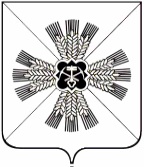 